PREMIS CAMÍ- ENGLISH awardTERMS AND CONDITIONSThis year, in the 2016-17 edition of the "Premis Camí" literary contest there will be an award for the texts written in English.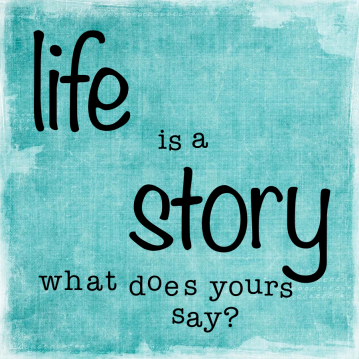 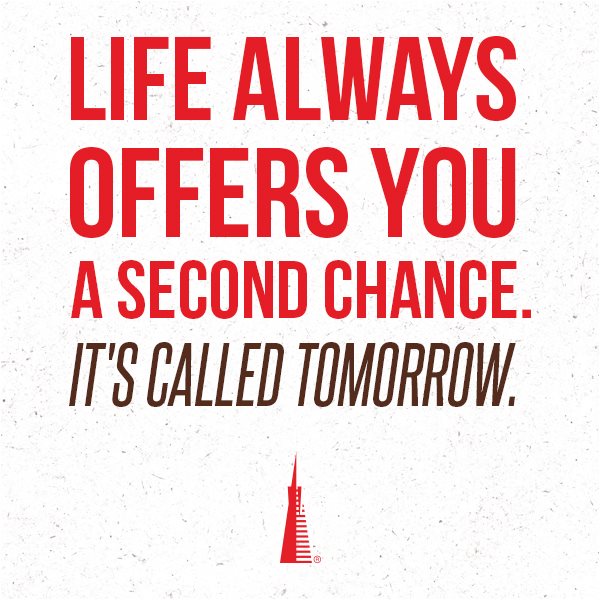 The texts must be written in English, unpublished, original and inspired in one of the following sentences.Each participant can only present a text.The maximum length will be 150-200 words. The text will be written on the computer, on just one side, double spaced with 12-point font. The writings will be handed in to the English teachers before 30th March 2017.The jury will give only one award in this category. They will reserve the right to declare the contest void.The jury will be formed by the English teachers of the Foreign Languages Department.The awards will be given in a public act that will take place in the High School hall on  21st April 2017.The organizing team reserves the right to change the terms and conditions with previous announcement.Participating in the contest means accepting the terms and conditions.                     